от «__11__» ____02_____  2021 г.		        	                                      № _189_Об утверждении состава выездной комиссии по благоустройству и ЖКХВ соответствии с Федеральным законом от 6 октября 2003 № 131-ФЗ
«Об общих принципах организации местного самоуправления в Российской Федерации», городская Администрация постановляет:Утвердить состав выездной комиссии по благоустройсву и ЖКХ в следующем составе:Приглашать членов комиссии для участия в выездных совещаниях по благоустройству и ЖКХ исходя из рассматриваемых по плану вопросов по подведомственности. Выездные комиссии по благоустройству и ЖКХ проводить еженедельно, по средам (в рабочие дни) с 14:15 до 17:00 часов (время местное).Опубликовать настоящее Постановление в порядке, установленном Уставом МО «Город Мирный».Контроль исполнения настоящего Постановления возложить на 1-го Заместителя Главы Администрации по ЖКХ, имущественным и земельным отношениям С.Ю. Медведь.Глава города									К.Н. АнтоновАДМИНИСТРАЦИЯМУНИЦИПАЛЬНОГО ОБРАЗОВАНИЯ«Город Мирный»МИРНИНСКОГО РАЙОНАПОСТАНОВЛЕНИЕ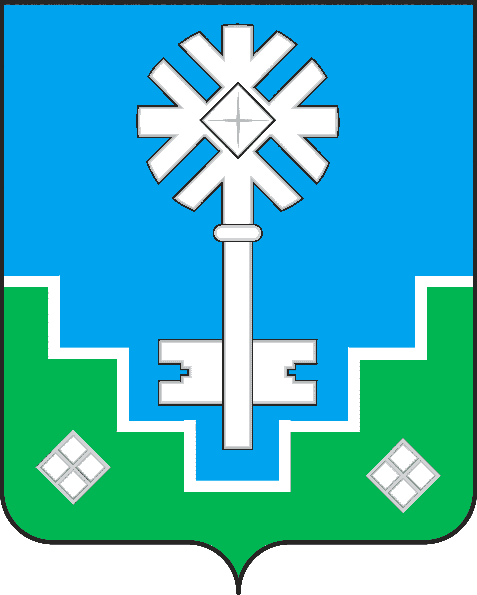 МИИРИНЭЙ ОРОЙУОНУН«Мииринэйкуорат»МУНИЦИПАЛЬНАЙ ТЭРИЛЛИИДЬАhАЛТАТАУУРААХПредседатель комиссии:1-й Зам. Главы Админстраци по ЖКХ, имущественным и земельным отношениям;Зам. председателя комиссии:Директор МКУ «УЖКХ» МО «Город Мирный» или лицо его замещающееЧлены комиссии:Представитель ЗЭС ПАО «Якутскэнерго»;Представитель АО «АЛРОСА – Газ»;Представитель ООО «ПТВС»;Представитель МУП «Коммунальщик»;Представитель ООО «МПЖХ»;Представитель ООО «УК Гарант – Сервис»;Представитель ООО «Экономъ»;Представитель ООО «Капитал – Сервис»;Представитель ООО «Жилсервис»;Представитель ТСЖ «9 квартал»;Представитель ТСЖ «Наш дом»;Представитель ТСЖ «Уютный дом»;Представитель ТСЖ «Олимп»;Представитель ТСЖ «Павловское»;Представитель ТСЖ «Риск»;Представитель ТСЖ «Идеал»;Представитель ТСЖ «Альянс»;Представитель ТСЖ «Теремок»;Представитель ТСЖ «Успех»;Представитель ТСЖ «Север».